Lesson Plan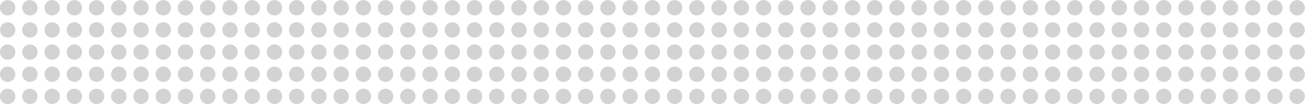 Running a Competence CommitteeThe “Running a Competence Committee” workshop is designed to be delivered in approx. 2 hours. If you would like to deliver it in less time, you can choose to take a flipped classroom approach and send some of the didactic materials ahead of the workshop for review, which will allow you to focus on the Case Practices. You may also choose a shorter ice breaker activity, or to do one Case Practice instead of two (the others can be assigned as “homework”).Learning Objectives:Describe practical approaches to running a competence committeeAddress common pitfalls in running your competence committee Practice making decisions using simulated cases Workshop Preparation / Materials Needed:Facilitators – ideally 1 person for every 6-8 participantsSlide deck, lesson planParticipant handout (take home checklist)FOR VIRTUAL DELIVERY*: Access to video conferencing platform that has the ability to create breakout rooms (i.e. Zoom). Depending on the platform, you might want to recommend that participation be on a computer to ensure full technological capabilities (see How to Teach Virtually for some tips and tricks, as well as a comparison of several popular video conferencing platforms).* For virtual delivery, it’s important to plan for an interaction every few slides (e.g., answering questions in the chat, asking open-ended questions, and polling - many platforms have the ability to create polls ahead of time so you don’t need to do this during the session). TimeContentSlidesActivity5 minsWelcome/ IntroductionObjectivesExpectations1- 5Distribute participant handout (checklist) (VIRTUAL: Share handout file through chat once everyone has logged into the virtual session)Large group discussion: What excites you about setting up a competence committee? What scares you? (VIRTUAL: Ask participants to answer in chat) 
(VIRTUAL: Ask participants to introduce themselves in the chat. Consider starting off with a poll getting agreement from learners to participate in the session. Getting this agreement helps to establish participant accountability. It emphasizes that this session is about two-way communication, helps to set expectations for engagement, and discourages multi-tasking throughout the session.e.g. Do you agree to participate in this session?• Of course! I can’t wait!• We’ll see how it goes. I’m multitasking.• I’m not able to participate. I’ll just listen.)(VIRTUAL: Instead of listing learning objectives, considering turning this slide into a poll (e.g. What are you MOST interested in learning?) with the objectives as possible answers. This adds interaction, but also tells you more about participants’ needs.)15 minsIce breaker7 - 14Small groups: Competence Committee Trivia (VIRTUAL: Send participants to breakout rooms)15 minsRunning the meetingPractical approaches to running a Competence Committee “the basics”Pre-meeting issues (collating and synthesizing assessment data/report card)Post-meeting issues (communication plans, documentation/minutes, learning plans, consistency/transparency in processes and reporting)15 - 24Didactic:  Sequencing, frequency, collation/synthesis of data, communication plan in place). Being purposeful, transparent: both about mission/function and about pre/during/post CC processes.20 - 30 minsCase Practice # 1Debrief: How did it go? Group Function? Surprises? Challenges?25Jason Smith (missing EPA numbers, low EPA scores in some EPAs, borderline/low scores in other assessments, differing Hawk/Dove opinions about his performance, the primary reviewer misses a professionalism notation in the file, private info that PD has about personal issues not able to share). ORArjun Bakshi (hallway conversations)See slide notes for full instructions for f2f and virtual.20 minsHow do CC make decisions?Recognize and address common shortcomings in Competence Committee proceduresGroup rater cognition material/biases(Dickey, Hauer articles, mitigating groupthink etc.)In-meeting issues (operations, how CCs make decisions, conflicts of interest and confidentiality, power differentials)26 - 34Didactic slides with best practices, potential pitfalls and presenter experiencesSetting and communicating expectations for residents20 - 30 minsCase Practice # 2: ORSolution Seeker / HomeworkArjun Bakshi (Hallway conversations)ORCharles Nighy (Resident with conflicting evidence surrounding competence)10 minsWrap-up / QuestionsOutstanding challenges and potential solutions from the group, from the literature, etc. 43 - 45Summarize take-home messagesInvite questions, comments and feedback